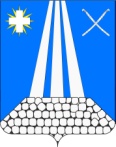 АДМИНИСТРАЦИЯ НЕКРАСОВСКОГО СЕЛЬСКОГО ПОСЕЛЕНИЯ УСТЬ-ЛАБИНСКОГО РАЙОНАП О С Т А Н О В Л Е Н И Еот 23 июня 2020 года                                                                             № 60станица НекрасовскаяОб утверждении Порядка осуществления профессиональной служебной деятельности в дистанционном формате муниципальными служащими администрации Некрасовского сельского поселения Усть-Лабинского районаВ соответствии с Законом Краснодарского края от 08 июня 2007 года № 1244-КЗ «О муниципальной службе в Краснодарском крае», Трудовым кодексом Российской Федерации, Уставом Некрасовского сельского поселения Усть-Лабинского района постановляю:Утвердить Порядок осуществления профессиональной служебной деятельности в дистанционном формате муниципальными служащими администрации Некрасовского сельского поселения Усть-Лабинского района, согласно приложению.Администрации Некрасовского сельского поселения Усть-Лабинского района:2.1. Обеспечить применение настоящего Порядка в деятельности администрации Некрасовского сельского поселения Усть-Лабинского района при подготовке документов в электронном виде при наличии соответствующих организационно-технических возможностей, включая соблюдение информационной безопасности и наличие сетевого доступа к используемым в работе приложениям;2.2. Обеспечить техническое и методическое сопровождение профессиональной служебной деятельности муниципальных служащих, переведенных на дистанционный формат.3. Общему отделу администрации Некрасовского сельского поселения Усть-Лабинского района (Осиповой Ю.М.) обнародовать настоящее постановление и разместить его на официальном сайте Некрасовского сельского поселения Усть-Лабинского района в сети «Интернет».4. Контроль за выполнением настоящего постановления оставляю за собой.5. Постановление вступает в силу со дня его обнародования.ГлаваНекрасовского сельскогопоселения Усть-Лабинского района                                          Т.Ю. СкориковаПриложениеУТВЕРЖДЕНпостановлением администрации Некрасовского сельского поселения Усть-Лабинского районаот 23.06.2020 год № 60ПОРЯДОКосуществления профессиональной служебной деятельности в дистанционном формате муниципальными служащими администрации Некрасовского сельского поселения Усть-Лабинского районаНастоящий порядок регулирует вопросы осуществления профессиональной служебной деятельности в дистанционном формате муниципальными служащими администрации Некрасовского сельского поселения Усть-Лабинского района в случае катастрофы природного или техногенного характера, производственной аварии, несчастного случая на производстве, пожара, наводнения, голода, землетрясения, эпидемии или эпизоотии и в любых исключительных случаях, ставящих под угрозу жизнь или нормальные жизненные условия всего населения или его части (далее-Порядок).Условия осуществления профессиональной служебной деятельности муниципальными служащими в дистанционном формате определяется правилами внутреннего трудового распорядка в администрации Некрасовского сельского поселения Усть-Лабинского района, трудовым договором (дополнительным соглашением к трудовому договору), должностной инструкцией муниципального служащего.Перечень должностей муниципальной службы, при замещении которых профессиональная служебная деятельность может осуществляться муниципальным служащим в дистанционном формате, определяется правовым актом представителя нанимателя в силу обстоятельств, указанных в пункте 1 настоящего Порядка.Преимущественно на дистанционный формат осуществления профессиональной служебной деятельности представителем нанимателя могут быть переведены муниципальные служащие:беременные и многодетные женщины;женщины, имеющие малолетних детей.4. Материально- техническое обеспечение профессиональной служебной деятельности муниципальных служащих в дистанционном формате осуществляется главой Некрасовского сельского поселения Усть-Лабинского района с соблюдением требований действующего законодательства.5. Осуществление муниципальным служащим профессиональной служебной деятельности в дистанционном формате допускается только при наличии соответствующих организационно- технических возможностей.6. В случае необходимости удаленного подключения автоматизированного рабочего места муниципального служащего к информационным ресурсам администрации Некрасовского сельского поселения Усть-Лабинского района, такое подключение осуществляется с соблюдением принципов и требований действующего законодательства в области защиты информации.Удаленное подключение рабочего места муниципального служащего допускается исключительно посредством применения сертифицированных средств защиты информации, прошедших в установленном федеральным законодательством порядке сертификацию в Федеральной службе безопасности Российской Федерации и (или) получившие подтверждение соответствия в  Федеральной службе по техническому и экспортному контролю, а так же с соблюдением необходимых мер при обработке информации, подлежащей защите согласно требованиям действующего законодательства.7. Профессиональная служебная деятельность в дистанционном формате не может осуществляется с:документами, содержащими информацию ограниченного доступа («для служебного пользования» или гриф секретности «секретно», «совершенно секретно», «особой важности»);документами по мобилизационной подготовке и мобилизации;иными документами, содержащими сведения, отнесенные федеральным законодательством к категории ограниченного доступа.8.Решение об осуществлении профессиональной служебной деятельности в дистанционном формате муниципальным служащим принимается представителем нанимателя по заявлению муниципального служащего на имя представителя нанимателя с учетом требований настоящего Порядка и учетом функциональных особенностей деятельности соответствующего структурного подразделения администрации Некрасовского сельского поселения Усть-Лабинского района, важности и значимости стоящих перед ним задач и с учетом необходимости обеспечения непрерывности муниципального управления.Решение об осуществлении муниципальным служащим профессиональной служебной деятельности в дистанционном формате либо об отказе принимается представителем нанимателем в течении трех служебных дней после поступления заявления муниципального служащего.9. Муниципальному служащему отказывается в осуществлении профессиональной служебной деятельности в дистанционном формате в случае невозможности ее осуществления по основаниям, предусмотренным пунктом 3-8 настоящего Порядка.10. В период осуществления профессиональной служебной деятельности в дистанционном формате на муниципального служащего в полном объеме распространяется законодательство о муниципальной службе, включая вопросы оплаты труда, предоставления гарантий и компенсаций.11. При осуществлении профессиональной служебной деятельности в дистанционном формате муниципальный служащий обязан соблюдать установленные федеральным законодательством о муниципальной службе и противодействии коррупции обязанности, ограничения и запреты, а также служебную дисциплину, требования к служебному поведению, в том числе требования законодательства в области охраны труда.12. Осуществление профессиональной служебной деятельности в дистанционном формате прекращается досрочно в случае несоблюдения муниципальным служащим настоящего Порядка, на основании заявления муниципального служащего, а также в связи с прекращением действия обстоятельств, указанных в пункте 1 настоящего Порядка.13. Профессиональная служебная деятельность муниципального служащего после окончания дистанционного исполнения должностных обязанностей осуществляется в ранее установленном порядке в соответствии с законодательством о муниципальной службе.ГлаваНекрасовского сельскогопоселения Усть-Лабинского района                                                      Т.Ю. Скорикова